Club Sports Tier SystemFirst Tier: Club can receive a minimum match of $5,000 and a maximum of $10,000.Must Fundraise at least $5,0003 of 5 of the following requirements must be met to classify as Tier 1.20 (+) members traveling to tournaments/games.Participate in 3 or more tournaments an academic year.Participate in at least 2 or more League games an academic year.Club participation in 2 or more Community Service events.Club Participation in at least 3 University functions  Second Tier: Club can receive a minimum of $3,000 and a maximum of $4,999Must Fundraise at least $3,000 3 of 5 of the following requirements must be met to classify as Tier 2.10-19 members traveling to tournaments/games.Participate in at least 2 tournaments an academic year.Participate in at least 1 League game an academic year.Club participation in at least 1 Community Service events.Club Participation in at least 2 University functions  Third Tier: Club can receive a minimum of $1,000 and a maximum of $2,999Must Fundraise at least $1,000 2 of 3 of the following requirements must be met to classify as Tier 3.Less than 10 members traveling to tournaments/gamesParticipate in at least two tournaments/ league matches in an academic year.Club Participation in at least 2 University functions . 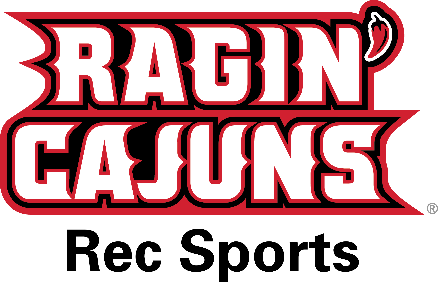 